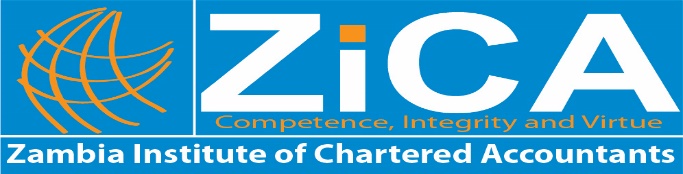 INSTRUCTIONS FOR USING THIS TEMPLATEThis template includes all the Technical and non-technical Competencies of the CA Zambia training programme. COMPLETION REQUIREMENTSCOMPETENCIES Delete the Technical Competency areas that are NOT applicable to the trainee’s training programme. No changes should be made to the Non-technical Competency areas. Once this is done, you have the Training plan template to be used in the organisation for trainees.SIGNING OFF The trainee must complete the sign off cover page for the document, indicating the relevant period of their training contract, either First Year, Second Year or Third Year.  Trainees who get 1 year exemption should indicate the relevant training period starting in year 2 while those that get 2 years exemption should be indicating the training period as year 3. The Mentor must then sign off the cover page too. The Training plan must be signed off and dated by both the Mentor and the trainee.SIGN OFF COVER PAGE This sign off indicates that both the trainee and the mentor agree with the contents of this Training plan.To be completed by the trainee. Delete period not applicable (yearly or six months) To be completed by the Mentor:TECHNICAL SKILLSFINANCIAL ACCOUNTING AND REPORTING AUDIT AND ASSURANCE  TAXATION   MANAGEMENT ACCOUNTING FINANCIAL MANAGEMENT STRATEGIC BUSINESS ANALYSIS INFORMATION TECHNOLOGY ACCOUNTANCY EDUCATION FINANCIAL ADVICE NON-TECHNICAL SKILLS (COMPULSORY)TEAMWORK AND LEADERSHIP ORGANISATIONAL SKILLS ANALYTICAL, RESEARCH AND EVALAUATION INTELLECTUAL SKILLSETHICAL AND PROFESSIONAL BEHAVIOUR   COMMUNICATION AND INTERPERSONAL SKILLS Trainee name:Period of training contract:YR 1YR 2 YR 3Start date of (year/six months):End date of (year/six months):End date of (year/six months):Trainee signatureDate of Signing Mentor’s name:Mentor’s initials  Mentor’s signature:Date of Signing Competencies to be achieved Competencies to be achieved Tasks to be performed Tasks to be performed Expected levels of competence at the end of each year of the training contractExpected levels of competence at the end of each year of the training contractExpected levels of competence at the end of each year of the training contractExamples of activities to be performed by trainees to demonstrate competence in this taskMode through which exposure will be gained (i.e. on-the-job experience/ simulation)Competencies to be achieved Competencies to be achieved Tasks to be performed Tasks to be performed YR1YR2YR3Examples of activities to be performed by trainees to demonstrate competence in this taskMode through which exposure will be gained (i.e. on-the-job experience/ simulation)FAR  1Apply accounting principles to record and account for financial transactions and events FAR 1.1Evaluates source documentation and information FAR  1Apply accounting principles to record and account for financial transactions and events FAR 1.2Evaluates and accounts for transactions and events using applicable accounting principles and International Financial Reporting Standards (IFRSs) or other relevant standardsFAR  1Apply accounting principles to record and account for financial transactions and events FAR 1.3Prepares reconciliations of financial information, such as bank reconciliations, payables reconciliations, receivables reconciliations and other general ledger reconciliationsFAR  1Apply accounting principles to record and account for financial transactions and events FAR 1.4Prepares an extended Trial balance FAR 2Evaluate the appropriateness of accounting policies and frameworks  FAR 2.1Evaluates the appropriateness of the accounting framework based on the entity’s financial reporting needs. FAR 2Evaluate the appropriateness of accounting policies and frameworks  FAR 2.2Evaluates accounting policies in accordance with the appropriate accounting frameworkFAR 3 Prepares or evaluates financial statements and accompanying notesFAR 3.1 Prepares or evaluates financial statements for single entities or for groups in accordance with the IFRSs or other relevant standards FAR 3 Prepares or evaluates financial statements and accompanying notesFAR 3.2Prepares or evaluates notes to the financial statements for single entities or for groups in accordance with the IFRSs or other relevant standardsFAR 3 Prepares or evaluates financial statements and accompanying notesFAR 3.3Prepares or evaluates the non-financial information in the annual financial statements, for example Directors’ Report, Corporate Governance Report, Sustainability Report etc. FAR 4Analyse and interpret financial statements and non-financial information (such as sustainability report) for entitiesFAR 4.1 Calculates the profitability, liquidity, efficiency (activity) and solvency ratiosFAR 4Analyse and interpret financial statements and non-financial information (such as sustainability report) for entitiesFAR 4.2Based on the ratios calculated in FAR 4.1, evaluates the performance, efficiency (activity), solvency and liquidity ratios from the financial statements and non-financial informationCompetencies to be achieved Competencies to be achieved Tasks to be performed Tasks to be performed Expected levels of competence at the end of each year of the training contractExpected levels of competence at the end of each year of the training contractExpected levels of competence at the end of each year of the training contractExamples of activities to be performed by trainees to demonstrate competence in this taskMode through which exposure will be gained (i.e. on-the-job experience/ simulation)Competencies to be achieved Competencies to be achieved Tasks to be performed Tasks to be performed YR1YR2YR3Examples of activities to be performed by trainees to demonstrate competence in this taskMode through which exposure will be gained (i.e. on-the-job experience/ simulation)AA  1Evaluate the legal, regulatory, technical, professional and ethical issues involved with audit and assurance engagements  AA 1.1Advises on the technical, professional, and ethical issues that may arise during audit and assurance engagements AA  1Evaluate the legal, regulatory, technical, professional and ethical issues involved with audit and assurance engagements  AA 1.2Evaluates extent of legal liability including criminal and civil law liability and professional negligence issues and how they can be mitigated. AA 2Apply best practice in acceptance of audit and assurance engagement   AA 2.1Analyses the legal, professional and ethical issues during the acceptance of audit and assurance engagements  AA 2Apply best practice in acceptance of audit and assurance engagement   AA 2.2 Analyses the potential issues that determine the nature, scope and extent of an audit or assurance engagement AA 2Apply best practice in acceptance of audit and assurance engagement   AA 2.3 Evaluates the considerations for an auditor of risk issues identified prior to accepting an engagementAA 2Apply best practice in acceptance of audit and assurance engagement   AA 2.4Drafts or evaluates an appropriate engagement letter based on the engagement terms including those agreed with a client and those imposed by laws and regulationsAA 3 Apply best practice in management of audit and assurance engagement   AA 3.1 Plans resource needs of an audit or assurance engagement AA 3 Apply best practice in management of audit and assurance engagement   AA 3.2Evaluates appropriate quality control measures at firm level and during the course of an audit or assurance engagement.AA 3 Apply best practice in management of audit and assurance engagement   AA 3.3 Evaluates the extent to which audit and assurance functions of a client can be used or relied upon.AA 3 Apply best practice in management of audit and assurance engagement   AA 3.4Evaluates appropriate monitoring and review procedures to effectively manage an audit or assurance engagement. AA 4Plan audit and assurance assignmentsAA 4.1 Obtains understanding of the client’s business and environment and documents this information AA 4Plan audit and assurance assignmentsAA 4.2Obtains understanding of the client’s internal controls and documents the internal controlsAA 4Plan audit and assurance assignmentsAA 4.3Applies analytical procedures used to plan an audit or assurance engagement AA 4Plan audit and assurance assignmentsAA 4.4 Evaluates and communicates the audit risks i.e. inherent risk, control risk, and detection risk AA 4Plan audit and assurance assignmentsAA 4.5 Evaluates the appropriateness of the going concern assumption AA 4Plan audit and assurance assignmentsAA 4.6Evaluates the client’s business risks AA 4Plan audit and assurance assignmentsAA 4.7Evaluates the risk of material misstatement at an overall financial statement levelAA 4Plan audit and assurance assignmentsAA 4.8Evaluate the risk of material misstatement at the assertion level for classes of transactions, account balances and disclosuresAA 4Plan audit and assurance assignmentsAA4.9Evaluates the risks arising from accounting manipulation, error, fraud or other irregularities AA 4Plan audit and assurance assignmentsAA4.10Identifies and evaluates factors that affect the planning materiality AA 4Plan audit and assurance assignmentsAA 4.11Calculates and documents the level of planning materiality for an audit engagement AA 4Plan audit and assurance assignmentsAA 4.12Designs or selects appropriate tests of internal control, including the determination of sample sizes and methods of selection AA 4Plan audit and assurance assignmentsAA 4.13Designs or selects appropriate substantive tests of detail, including the determination of sample sizes and methods of selectionAA 4Plan audit and assurance assignmentsAA 4.14Designs or selects appropriate substantive analytical review procedures AA 4Plan audit and assurance assignmentsAA 4.15Evaluates the need to use Computer assisted audit techniques to gather suitable audit evidence.AA 4Plan audit and assurance assignmentsAA 4.16Drafts or evaluates an audit plan with justifications of judgements made for an audit or assurance engagement.AA 5Execute audit and assurance assignmentsAA 5.1Performs the planned tests of internal control and document the evidence AA 5Execute audit and assurance assignmentsAA 5.2Performs the planned substantive tests of detail and document the evidenceAA 5Execute audit and assurance assignmentsAA 5.3Performs the planned substantive analytical review procedures and document the evidence AA 5Execute audit and assurance assignmentsAA 5.4Evaluates the internal controls and procedures AA 6 Conclude and report on audit and assurance assignmentsAA 6.1 Evaluates evidence and results of the tests and analysisAA 6 Conclude and report on audit and assurance assignmentsAA 6.2Prepares report and communicates with management, directors and those charged with governance on issues identified during the audit assignment AA 6 Conclude and report on audit and assurance assignmentsAA 6.3Performs a subsequent events review to identify subsequent events that may require adjustment or disclosureAA 6 Conclude and report on audit and assurance assignmentsAA 6.4Evaluates the management representation letter and recommends modifications where applicable. AA 6 Conclude and report on audit and assurance assignmentsAA 6.5Evaluates the appropriateness of the going concern assumption AA 6 Conclude and report on audit and assurance assignmentsAA 6.6Drafts appropriate audit or assurance report in accordance with the local law and international standards on auditing Competencies to be achieved Competencies to be achieved Tasks to be performed Tasks to be performed Expected levels of competence at the end of each year of the training contractExpected levels of competence at the end of each year of the training contractExpected levels of competence at the end of each year of the training contractExamples of activities to be performed by trainees to demonstrate competence in this taskMode through which exposure will be gained (i.e. on-the-job experience/ simulation)Competencies to be achieved Competencies to be achieved Tasks to be performed Tasks to be performed YR1YR2YR3Examples of activities to be performed by trainees to demonstrate competence in this taskMode through which exposure will be gained (i.e. on-the-job experience/ simulation)TA  1Calculates or evaluates the income tax payable by an individual and prepare or evaluates income tax returns for submission ZRA in compliance with the requirements of legislation TA 1.1Evaluates taxable and exempt income for an individual TA  1Calculates or evaluates the income tax payable by an individual and prepare or evaluates income tax returns for submission ZRA in compliance with the requirements of legislation TA 1.2Evaluates allowable deductions as per the relevant legislation TA  1Calculates or evaluates the income tax payable by an individual and prepare or evaluates income tax returns for submission ZRA in compliance with the requirements of legislation TA 1.3Calculates the income tax payable by an individualTA  1Calculates or evaluates the income tax payable by an individual and prepare or evaluates income tax returns for submission ZRA in compliance with the requirements of legislation TA 1.4Prepares or evaluates income tax returnsTA  1Calculates or evaluates the income tax payable by an individual and prepare or evaluates income tax returns for submission ZRA in compliance with the requirements of legislation TA 1.5Submits the returns on time to ZRATA 2Calculates or evaluates the income tax payable by legal entities and prepare or evaluates income tax returns for submission ZRA in compliance with the requirements of legislationTA 2.1Evaluates type of legal entity i.e. whether  private, public, farming etc. TA 2Calculates or evaluates the income tax payable by legal entities and prepare or evaluates income tax returns for submission ZRA in compliance with the requirements of legislationTA 2.2Evaluates taxable and exempt income for the legal entityTA 2Calculates or evaluates the income tax payable by legal entities and prepare or evaluates income tax returns for submission ZRA in compliance with the requirements of legislationTA 2.3Evaluates allowable deductions for the entity as per the relevant legislation TA 2Calculates or evaluates the income tax payable by legal entities and prepare or evaluates income tax returns for submission ZRA in compliance with the requirements of legislationTA 2.4Calculates the income tax payable by the entityTA 2Calculates or evaluates the income tax payable by legal entities and prepare or evaluates income tax returns for submission ZRA in compliance with the requirements of legislationTA 2.5Prepares or evaluates income tax returnsTA 2Calculates or evaluates the income tax payable by legal entities and prepare or evaluates income tax returns for submission ZRA in compliance with the requirements of legislationTA 2.6Submits the returns on time to ZRATA 3 Calculates other taxes payable (such as VAT, Customs Duty, and Property Transfer Tax etc.) and prepare appropriate statutory returns for submission to ZRA in compliance with the requirements of legislationTA 3.1 Identifies and calculates  deductions  for other taxes as per  the relevant  legislationTA 3 Calculates other taxes payable (such as VAT, Customs Duty, and Property Transfer Tax etc.) and prepare appropriate statutory returns for submission to ZRA in compliance with the requirements of legislationTA 3.2Calculates the tax liabilityTA 3 Calculates other taxes payable (such as VAT, Customs Duty, and Property Transfer Tax etc.) and prepare appropriate statutory returns for submission to ZRA in compliance with the requirements of legislationTA 3.3Completes appropriate statutory returns for submission to ZRATA 3 Calculates other taxes payable (such as VAT, Customs Duty, and Property Transfer Tax etc.) and prepare appropriate statutory returns for submission to ZRA in compliance with the requirements of legislationTA 3.4Submits the returns on time to ZRATA 4Advise on the taxation implications of various financial arrangements that could be made by individuals or legal entitiesTA 4.1 Evaluates the tax law on financial instruments TA 4Advise on the taxation implications of various financial arrangements that could be made by individuals or legal entitiesTA 4.2Advises on the taxation implications of various financial instruments that could be made by individual and legal entities TA 5Advise Zambian individuals and legal entities on international dimensions relevant to their taxation circumstancesTA 5.1 Evaluates the tax circumstances on an individual or legal entity TA 5Advise Zambian individuals and legal entities on international dimensions relevant to their taxation circumstancesTA 5.2Assesses the liability to tax on international dimensions taking into account, liability to tax on foreign transactions, applicable treaty agreements, double taxation relief, tax anti-avoidance rules TA 6 Advises on appropriate tax planning issues for individuals and legal entitiesTA 6.1 Makes appropriate recommendations on the measures to minimise or defer tax liabilities for individuals and legal entities Competencies to be achieved Competencies to be achieved Tasks to be performed Tasks to be performed Expected levels of competence at the end of each year of the training contractExpected levels of competence at the end of each year of the training contractExpected levels of competence at the end of each year of the training contractExamples of activities to be performed by trainees to demonstrate competence in this taskMode through which exposure will be gained (i.e. on-the-job experience/ simulation)Competencies to be achieved Competencies to be achieved Tasks to be performed Tasks to be performed YR1YR2YR3Examples of activities to be performed by trainees to demonstrate competence in this taskMode through which exposure will be gained (i.e. on-the-job experience/ simulation)MA  1Apply appropriate costing methodsMA 1.1Records costs for labour, material and overheadsMA  1Apply appropriate costing methodsMA 1.2Performs cost classificationMA  1Apply appropriate costing methodsMA 1.3Applies different costing methods to ascertain the cost products and services, including inventory valuation methodsMA 2Apply costing techniques to support management decision makingMA 2.1Applies appropriate costing techniques to analyze cost behaviour and the drivers of costsMA 2Apply costing techniques to support management decision makingMA 2.2Performs cost volume profit and break even analyses using both numerical and graphical techniques to provide relevant information for management decision making.MA 2Apply costing techniques to support management decision makingMA 2.3Analyses non-financial data to provide relevant information for management decision making.MA 2Apply costing techniques to support management decision makingMA 2.4Makes recommendations on business decisions, e.g. make or buy, introduction or discontinuation of a business line, acceptance or rejection of a project, etc. MA 2Apply costing techniques to support management decision makingMA 2.5Prepares and presents reports to support management decision makingMA 3 Apply managerial budgetary control systemsMA 3.1Evaluates the different types of budgets that may be employed in organisations MA 3 Apply managerial budgetary control systemsMA 3.2Prepares or evaluates the budget using the specific organisation processMA 3 Apply managerial budgetary control systemsMA 3.3Applies flexible budgeting techniques to a given scenario  MA 3 Apply managerial budgetary control systemsMA 3.4 Compares and analyses the actual results against the budget (i.e. performs variance analysis) MA 3 Apply managerial budgetary control systemsMA 3.5Prepares variance reports and advises management on the outcomes of the variance analysis MA 4Advise management on suitable product or service pricing  MA 4.1Calculates product and service prices using different costing methods MA 4Advise management on suitable product or service pricing  MA 4.2Advises management upon suitable pricing strategies MA 5Evaluate the performance of products and business segmentsMA 5.1Evaluate appropriate performance measures to support strategic decisions,  or entity management decisions,  or divisional management decisions MA 5Evaluate the performance of products and business segmentsMA 5.2Evaluates suitable monitoring and control mechanisms on strategic performance choice, or entity performance choice, or divisional performance choice.MA 5Evaluate the performance of products and business segmentsMA 5.3Evaluates IT and human resources to support performance managementMA 5Evaluate the performance of products and business segmentsMA 5.4Prepares and presents performance management reportsCompetencies to be achieved Competencies to be achieved Tasks to be performed Tasks to be performed Expected levels of competence at the end of each year of the training contractExpected levels of competence at the end of each year of the training contractExpected levels of competence at the end of each year of the training contractExamples of activities to be performed by trainees to demonstrate competence in this taskMode through which exposure will be gained (i.e. on-the-job experience/ simulation)Competencies to be achieved Competencies to be achieved Tasks to be performed Tasks to be performed YR1YR2YR3Examples of activities to be performed by trainees to demonstrate competence in this taskMode through which exposure will be gained (i.e. on-the-job experience/ simulation)FM  1Evaluate financing options for an organisation  FM 1.1Identifies and selects sources of finance taking into account company policy and business strategyFM  1Evaluate financing options for an organisation  FM 1.2Evaluates the costs of different financing methods FM  1Evaluate financing options for an organisation  FM 1.3Evaluates a financial proposal or a business plan FM  1Evaluate financing options for an organisation  FM 1.4Based on the evaluation in FM 1.2 and 1.3 above, advises on the suitable financing method FM 2Appraise investments  FM 2.1Assesses appropriate investment appraisal techniques based on a given business scenario FM 2Appraise investments  FM 2.2Assesses appropriate discount factors or rates used to undertake an investment appraisal based on a given business scenario, data and information.FM 2Appraise investments  FM 2.3Applies the investment appraisal methods taking into account inflation and taxFM 2Appraise investments  FM 2.4Assesses other factors that need to be considered beyond basic investment appraisal analysis, such as assessment of risks, limitation of data, non-financial factors etc FM 2Appraise investments  FM 2.5Advises on the results of the investment appraisal analysis  FM 2Appraise investments  FM 2.6Calculates and drafts an optional investment plan in situations where there are capital restrictions and limitationsFM 3 Advise on appropriate financial risk strategies  FM 3.1Evaluates the financial risks of an organisation  FM 3 Advise on appropriate financial risk strategies  FM 3.2Evaluates the financial instruments that may be used to manage the organisation’s risks FM 3 Advise on appropriate financial risk strategies  FM 3.3Recommends the appropriate financial risk strategies   FM 4Prepares business valuations   FM 4.1Calculates a valuation based on income, cash flow or asset bases FM 4Prepares business valuations   FM 4.2 Performs a sensitivity analysis on the assumptions used in the valuation model to FM 4Prepares business valuations   FM 4.3Presents the valuations and other factors (estimates and assumptions) impacting on the valuation FM 5Appraise working capital requirements FM 5.1Evaluates an organisation’s working capital position or components of it such as cash, inventory, accounts receivable or accounts payable etc. FM 5Appraise working capital requirements FM 5.2Based on the evaluation in FM 5.1 above, recommends improvements or appropriate working capital requirementsCompetencies to be achieved Competencies to be achieved Tasks to be performed Tasks to be performed Expected levels of competence at the end of each year of the training contractExpected levels of competence at the end of each year of the training contractExpected levels of competence at the end of each year of the training contractExamples of activities to be performed by trainees to demonstrate competence in this taskMode through which exposure will be gained (i.e. on-the-job experience/ simulation)Competencies to be achieved Competencies to be achieved Tasks to be performed Tasks to be performed YR1YR2YR3Examples of activities to be performed by trainees to demonstrate competence in this taskMode through which exposure will be gained (i.e. on-the-job experience/ simulation)SBA  1Advise on the formulation of a business strategy  SBA 1.1Analyses the organisation’s mission, vision and objectives SBA  1Advise on the formulation of a business strategy  SBA 1.2Analyses the organisation’s Strengths and weakness  SBA  1Advise on the formulation of a business strategy  SBA 1.3Analyses the organisation’s opportunities and threats   SBA  1Advise on the formulation of a business strategy  SBA 1.4Based on the analysis above, advises on the formulation of a suitable business strategySBA 2Advise on the appropriate good corporate governance principles   SBA 2.1Assesses the governance structure and its impact on the organisational objectives  SBA 2Advise on the appropriate good corporate governance principles   SBA 2.2Assesses the tenants of good corporate governance for an organisationSBA 2Advise on the appropriate good corporate governance principles   SBA 2.3Advises on the appropriate governance structure and principlesSBA 3 Advise on the appropriate risk management strategies   SBA 3.1Assesses the business risks of an organisation  and their impact upon the objectivesSBA 3 Advise on the appropriate risk management strategies   SBA 3.2Evaluates the measures that may be used to manage the business risks SBA 3 Advise on the appropriate risk management strategies   SBA 3.3Recommends the appropriate risk management strategies   SBA 4Evaluate choice of a business strategy  SBA 4.1Analyses the formulated business strategies  SBA 4Evaluate choice of a business strategy  SBA 4.2 Evaluates the appropriateness of business strategies that support the organisation objectives SBA 4Evaluate choice of a business strategy  SBA 4.3Advises on the choice of  a business strategy that an organisation may adoptSBA 5Evaluate strategic implementation plans  SBA 5.1Analyses the alternative functional strategies that may be appropriate to deliver a chosen strategySBA 5Evaluate strategic implementation plans  SBA 5.2Evaluates the alternative organisation structures  that may be appropriate to deliver a chosen strategySBA 5Evaluate strategic implementation plans  SBA 5.3Evaluates the business plan and advises whether it can meet the  business objectivesCompetencies to be achieved Competencies to be achieved Tasks to be performed Tasks to be performed Expected levels of competence at the end of each year of the training contractExpected levels of competence at the end of each year of the training contractExpected levels of competence at the end of each year of the training contractExamples of activities to be performed by trainees to demonstrate competence in this taskMode through which exposure will be gained (i.e. on-the-job experience/ simulation)Competencies to be achieved Competencies to be achieved Tasks to be performed Tasks to be performed YR1YR2YR3Examples of activities to be performed by trainees to demonstrate competence in this taskMode through which exposure will be gained (i.e. on-the-job experience/ simulation)IT  1Apply appropriate information systems and tools to business and accounting problemsIT 1.1Uses information systems to achieve a particular accounting outcomeIT  1Apply appropriate information systems and tools to business and accounting problemsIT 1.2Applies relevant software (word processing, spreadsheets, databases, internet tools, presentation software, etc.) to achieve a particular accounting outcomeIT  1Apply appropriate information systems and tools to business and accounting problemsIT 1.3Uses accounting software.IT 2Assess accounting information systems and develop an organisation’s accounting information systems strategyIT 2.1Identifies and documents user needs IT 2Assess accounting information systems and develop an organisation’s accounting information systems strategyIT 2.2Considers and documents costs and benefits of proposed solutionsIT 2Assess accounting information systems and develop an organisation’s accounting information systems strategyIT 2.3Evaluates effectiveness and efficiency of accounting information systemsIT 2Assess accounting information systems and develop an organisation’s accounting information systems strategyIT 2.4Reports on potential weaknesses in internal controls within accounting information systems.IT 3 Advise on the design and management of accounting information systems installations and upgradesIT 3.1identifies and evaluates alternatives for accounting information systems packagesIT 3 Advise on the design and management of accounting information systems installations and upgradesIT 3.2Advises on the design and management of system installations and upgradesCompetencies to be achieved Competencies to be achieved Tasks to be performed Tasks to be performed Expected levels of competence at the end of each year of the training contractExpected levels of competence at the end of each year of the training contractExpected levels of competence at the end of each year of the training contractExamples of activities to be performed by trainees to demonstrate competence in this taskMode through which exposure will be gained (i.e. on-the-job experience/ simulation)Competencies to be achieved Competencies to be achieved Tasks to be performed Tasks to be performed YR1YR2YR3Examples of activities to be performed by trainees to demonstrate competence in this taskMode through which exposure will be gained (i.e. on-the-job experience/ simulation)AE 1Teaches relevant coursesAE 1.1Teaches accounting courses that satisfy the required topics with minimal supervision AE 1Teaches relevant coursesAE 1.2Contributes significantly to the delivery of at least one intermediate level accounting paperAE 2Maintains currency (being up to date) in the relevant subject discipline to meet course and programme objectivesAE 2.1Attends relevant staff professional development coursesAE 2Maintains currency (being up to date) in the relevant subject discipline to meet course and programme objectivesAE 2.2Self-educates through reading relevant literature AE 3 Undertakes relevant research in the appropriate area(s) of accountingAE 3.1Authorship of a conference paper, working paper or published article in the appropriate area(s) of accountingAE 3 Undertakes relevant research in the appropriate area(s) of accountingAE 3.2Presents a paper to a conference or in-house workshop in the appropriate area(s) of accounting Competencies to be achieved Competencies to be achieved Tasks to be performed Tasks to be performed Expected levels of competence at the end of each year of the training contractExpected levels of competence at the end of each year of the training contractExpected levels of competence at the end of each year of the training contractExamples of activities to be performed by trainees to demonstrate competence in this taskMode through which exposure will be gained (i.e. on-the-job experience/ simulation)Competencies to be achieved Competencies to be achieved Tasks to be performed Tasks to be performed YR1YR2YR3Examples of activities to be performed by trainees to demonstrate competence in this taskMode through which exposure will be gained (i.e. on-the-job experience/ simulation)FA  1Agree a scope of service with the clientFA 1.1Explains the steps of the financial advice process to the clientFA  1Agree a scope of service with the clientFA 1.2Explains the role of the financial advisor and the firm’s disclosure statementFA  1Agree a scope of service with the clientFA 1.3Understands the client’s goals and objectives FA  1Agree a scope of service with the clientFA 1.4Agrees with the client the scope of the service to be providedFA 2Collect and record client informationFA 2.1Gathers information relating to the client’s existing financial situationFA 2Collect and record client informationFA 2.2Understands the client’s financial needs and goals, priorities and timeframes FA 2Collect and record client informationFA 2.3Determines the client’s risk profileFA 2Collect and record client informationFA 2.4Documents all information in line with code of practiceFA 3 Analyse client information and prepare recommendationsFA 3.1Analyses client information in line with client goalsFA 3 Analyse client information and prepare recommendationsFA 3.2Identifies if there is a need for specialist advice FA 3 Analyse client information and prepare recommendationsFA 3.3Identifies and evaluates options for financial strategy and solutionsFA 3 Analyse client information and prepare recommendationsFA 3.4Formulates recommendations including a risk strategyFA 3 Analyse client information and prepare recommendationsFA 3.5Presents and discusses recommendations with a supervising Financial AdvisorFA 4Implement recommendations made by the Financial AdvisorFA 4.1 Observes the Financial Advisor present and discuss recommendations with the clientFA 4Implement recommendations made by the Financial AdvisorFA 4.2 Agrees financial strategies and solutions with the client and document these in accordance with firm protocols FA 4Implement recommendations made by the Financial AdvisorFA 4.3Assists in putting in place agreed recommendationsFA 5Monitor and review recommendations and prepare reports for the clientFA 5.1Monitors and evaluates performance of the financial strategy FA 5Monitor and review recommendations and prepare reports for the clientFA 5.2Recommends any adjustments needed to achieve goalsCompetencies to be achieved Competencies to be achieved Tasks to be performed Tasks to be performed Expected levels of competence at the end of each year of the training contractExpected levels of competence at the end of each year of the training contractExpected levels of competence at the end of each year of the training contractExamples of activities to be performed by trainees to demonstrate competence in this taskMode through which exposure will be gained (i.e. on-the-job experience/ simulation)Competencies to be achieved Competencies to be achieved Tasks to be performed Tasks to be performed YR1YR2YR3Examples of activities to be performed by trainees to demonstrate competence in this taskMode through which exposure will be gained (i.e. on-the-job experience/ simulation)TL 1Work with others and in teams TL 1.1Collaborates with colleagues and/or clients from diverse backgrounds and works effectively as a team memberTL 1Work with others and in teams TL 1.2Effectively participates in meetingsTL 2Demonstrate leadership TL 2.1Manages and supervises others effectivelyTL 2Demonstrate leadership TL 2.2Leads effective meetingsTL 2Demonstrate leadership TL 2.3Resolves conflict or differences and negotiates appropriate solutionsCompetencies to be achieved Competencies to be achieved Tasks to be performed Tasks to be performed Expected levels of competence at the end of each year of the training contractExpected levels of competence at the end of each year of the training contractExpected levels of competence at the end of each year of the training contractExamples of activities to be performed by trainees to demonstrate competence in this taskMode through which exposure will be gained (i.e. on-the-job experience/ simulation)Competencies to be achieved Competencies to be achieved Tasks to be performed Tasks to be performed YR1YR2YR3Examples of activities to be performed by trainees to demonstrate competence in this taskMode through which exposure will be gained (i.e. on-the-job experience/ simulation)OS 1Plan, organise and monitor activities OS 1.1Plans and manages projectsOS 1Plan, organise and monitor activities OS 1.2Respects deadlines, manages time and organises tasks logicallyOS 1Plan, organise and monitor activities OS 1.3Monitors activities OS 2Delegate tasks OS 2.1Delegates tasks effectivelyOS 3Use information technology effectively OS 3.1Uses IT applications, including spreadsheets, word processing, presentations and e-mail, effectivelyOS 3Use information technology effectively OS 3.2Effectively uses the internet as a source of informationOS 3Use information technology effectively OS 3.3Applies procedures and controls to ensure integrity and security of personal IT resources, for example password protection, backup procedures, distribution of confidential information, anti-virus measures, etcCompetencies to be achieved Competencies to be achieved Tasks to be performed Tasks to be performed Expected levels of competence at the end of each year of the training contractExpected levels of competence at the end of each year of the training contractExpected levels of competence at the end of each year of the training contractExamples of activities to be performed by trainees to demonstrate competence in this taskMode through which exposure will be gained (i.e. on-the-job experience/ simulation)Competencies to be achieved Competencies to be achieved Tasks to be performed Tasks to be performed YR1YR2YR3Examples of activities to be performed by trainees to demonstrate competence in this taskMode through which exposure will be gained (i.e. on-the-job experience/ simulation)ARE 1Research, analyse and evaluate information ARE 1.1Identifies problems or situationsARE 1Research, analyse and evaluate information ARE 1.2Obtains required information by asking appropriate and probing questionsARE 1Research, analyse and evaluate information ARE 1.3 Apply mathematical ideas and techniques  to assess problems ARE 1Research, analyse and evaluate information ARE 1.4Recommends appropriate solutionsARE 2Maintain a current awareness of the legal, regulatory and economic environment of business. ARE 2.1Identifies and evaluates critical factors in the economic, social, legislative, regulatory and political environment that impact on business and the financial decisions of an entityCompetencies to be achieved Competencies to be achieved Tasks to be performed Tasks to be performed Expected levels of competence at the end of each year of the training contractExpected levels of competence at the end of each year of the training contractExpected levels of competence at the end of each year of the training contractExamples of activities to be performed by trainees to demonstrate competence in this taskMode through which exposure will be gained (i.e. on-the-job experience/ simulation)Competencies to be achieved Competencies to be achieved Tasks to be performed Tasks to be performed YR1YR2YR3Examples of activities to be performed by trainees to demonstrate competence in this taskMode through which exposure will be gained (i.e. on-the-job experience/ simulation)IS 1Solve problems, propose solutions and make decisions IS 1.1Obtains, locates, organises and understands informationIS 1Solve problems, propose solutions and make decisions IS 1.2Critically analyses information IS 1Solve problems, propose solutions and make decisions IS 1.3Identifies and recommends solution to unstructured problemsIS 1Solve problems, propose solutions and make decisions IS 1.4Makes decisions IS 2Exercise appropriate professional judgement. IS 2.1Exercises good judgement in complex organisational situationsCompetencies to be achieved Competencies to be achieved Tasks to be performed Tasks to be performed Expected levels of competence at the end of each year of the training contractExpected levels of competence at the end of each year of the training contractExpected levels of competence at the end of each year of the training contractExamples of activities to be performed by trainees to demonstrate competence in this taskMode through which exposure will be gained (i.e. on-the-job experience/ simulation)Competencies to be achieved Competencies to be achieved Tasks to be performed Tasks to be performed YR1YR2YR3Examples of activities to be performed by trainees to demonstrate competence in this taskMode through which exposure will be gained (i.e. on-the-job experience/ simulation)EPB 1Consistently demonstrate personal integrity, professional values, and ethical conductEPB 1.1Displays honesty and integrity in all business and professional relationshipsEPB 1Consistently demonstrate personal integrity, professional values, and ethical conductEPB 1.2Exercises due care in carrying out the workEPB 1Consistently demonstrate personal integrity, professional values, and ethical conductEPB 1.3 Avoids conflict of interest and maintains objectivity and independence so as not to override professional or business judgementEPB 1Consistently demonstrate personal integrity, professional values, and ethical conductEPB 1.4 Protects the confidentiality of informationEPB 1Consistently demonstrate personal integrity, professional values, and ethical conductEPB 1.5Enhances profession’s reputationEPB 2Adhere to the fundamental principles of the Code of Ethics EPB 2.1Adheres to the rules of professional conduct, including the ZICA code of professional ConductEPB 2Adhere to the fundamental principles of the Code of Ethics EPB 2.2 Responds to potential ethical dilemmasCompetencies to be achieved Competencies to be achieved Tasks to be performed Tasks to be performed Expected levels of competence at the end of each year of the training contractExpected levels of competence at the end of each year of the training contractExpected levels of competence at the end of each year of the training contractExamples of activities to be performed by trainees to demonstrate competence in this taskMode through which exposure will be gained (i.e. on-the-job experience/ simulation)Competencies to be achieved Competencies to be achieved Tasks to be performed Tasks to be performed YR1YR2YR3Examples of activities to be performed by trainees to demonstrate competence in this taskMode through which exposure will be gained (i.e. on-the-job experience/ simulation)CIS 1Communicate ideas and information effectively and efficiently, verbally and in writing CIS 1.1Communicates effectively verbally in the correct tone and mannerCIS 1Communicate ideas and information effectively and efficiently, verbally and in writing CIS 1.2Communicates effectively in written formatCIS 2Demonstrate effective negotiation skillsCIS 2.1Discusses and reaches agreements in a professional mannerCIS 3Identify and meet the needs of internal and external clients or stakeholders. CIS 3.1Listens attentively and processes information correctlyCIS 3Identify and meet the needs of internal and external clients or stakeholders. CIS 3.2Interacts well with both internal and external clients